Actividad 1 Semana 15Revise en su hogar al menos diez los productos empacados o comprados en supermercados y haga una lista de los países de donde ellos provienen. Utilice (tachuelas, pedazos de papel, figuras, entre otros) para ubicar en el mapa mural la procedencia de los artículos. Mencione el significado del mapa obtenido en relación con la procedencia de productos.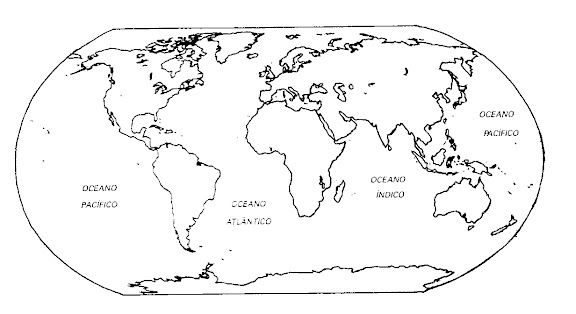 